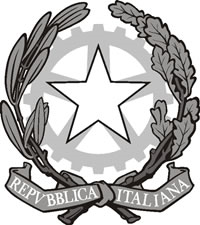 SCUOLA MEDIA STATALE  “DANTE ALIGHIERI”Distretto Scolastico n.1Via Acquasanta, 4 - 67100  L’Aquila   Tel. e fax 0862/24590aqmm001007@istruzione.it www.dantealighieri.gov.itSCHEDA DI ISCRIZIONE Sez. Chitarra SolistaCognome _______________________________________________________Nome __________________________________________________________Data di nascita ___________________________________________________Luogo di nascita __________________________________________________Indirizzo ________________________________________________________Città ____________________________________________________________CAP ____________________________________________________________Cellulare _________________________________________________________Fax _____________________________________________________________E-mail ___________________________________________________________Categoria  ________________________________________________________Programma ________________________________________________________________________________________________________________________ Durata ____________Insegnante Cognome e nome___________________________________________________E-mail ____________________________________________________________Si allegano alla presente tutti i documenti richiesti nelle Modalità di partecipazione del Regolamento.Data _______________________          FIRMA ______________________________________                                                                                               Per i minorenni firma di un genitore o di chi ne fa le veci Ai sensi della legge 675/96, acconsento al trattamento dei miei dati personali da parte della Scuola Media Statale “D. Alighieri” dell’Aquila. Data ________________________          FIRMA ______________________________________                                                                    Per i minorenni firma di un genitore o di chi ne fa le veci 